ZESPÓŁ EDUKACYJNO – TERAPEUTYCZNY 1-3 autyściZajęcia korygowania wad mowy – ćwiczeniaDrodzy Rodzice,proszę, w miarę swoich możliwości do wykonywania ćwiczeń w domu z zakresu zajęć korygowania wad mowy. Zachęcam do zapoznawania swoich dzieci z zamieszczonymi ćwiczeniami – zadaniami. Są to ćwiczenia i zabawy, które mogą Państwo wykonywać ze swoimi dziećmi w domu. Wystarczy 10-15 minut dziennie Waszej pracy, a raczej zabawy.Życzę  miłej i twórczej zabawy!Ćwiczenia logopedyczne prowadzone w formie zadaniowo – zabawowej, które mogą prowadzić rodzice ze swoimi dziećmi:Od częstości wykonywanych ćwiczeń zależy sukces dziecka!         A) Ćwiczenia usprawniające motorykę narządów mowy: ćwiczenia żuchwy, warg, policzków, języka i podniebienia miękkiego (zbiór ćwiczeń praktycznych).1. Wykorzystanie: gumy rozpuszczalnej, chrupek kukurydzianych, irysów, lentylek (ssanie), kremu czekoladowego, miodu itp. – powodują przyklejanie się do podniebienia, zębów (dziecko językiem musi się nagimnastykować, aby oczyścić podniebienie, zęby; można również językiem liczyć zęby górne i dolne).należy nadymać policzki i dmuchać na gorącą zupę, kartkę papieru, pianę w kąpieli, wiatrak, ręce – aby je ogrzać;                                                                                                                                                        • naśladujemy nadmuchany balon, z którego pomału uchodzi powietrze;naśladujemy podmuch wiatru;rozwijamy podmuchem rolkę zwiniętego w rulon papieru;                                                                                                 • toczymy podmuchem rolkę po papierze toaletowym(można zorganizować wyścigi)                                  • puszczamy bańki mydlane.2. Zabawy dźwiękonaśladowcze: naśladowanie odgłosów zwierząt (sowy, konia, krowy, kota, psa); instrumentów muzycznych; sprzętu RTV i AGD; pojazdów – zabawa w zgadywanie.3. Witanie się: język – nos (pionizacja języka, utrzymujemy język, jak najdłużej w pionie)                     język - broda (wysuwamy język na brodę, rozciągamy język)                     język – policzki (wysuwamy język na boki, język wita się najpierw z prawym,                                              a później z lewym policzkiem ).                                                                                         4. Oblizywanie ust ruchem okrężnym – zabawa ta przypomina kotka, który wypił mleko                      i musi się umyć; można nałożyć na usta dziecka krem czekoladowy, miód, jogurt – dziecko zlizuje w pierwszej kolejności krem czekoladowy z górnych warg, później z dolnych, na końcu wykonuje ruch okrężny oblizując wokół całe usta.5. Dziecko zachowuje się jak lama (dajemy skrawek papieru na czubek języka dziecka, które zachowuje się jak plująca lama).6. Dziecko powinno jeść surowe, twarde owoce i warzywa np. marchewkę lub gryźć skórkę od chleba – doskonale wyrabia żuchwę.* Pamiętajmy o drobnych pochwałach, nagrodach dla dziecka za jego pracę, to zachęca                      i motywuje dziecko do dalszych ćwiczeń. B) Ćwiczenia oddechowe – wyrabianie oddechu dla mowy, wydłużanie fazy wydechowej, ćwiczenia emisyjne, ćwiczenia ekonomicznego zużywania powietrza i umiejętności synchronizowania pauz oddechowych z treścią wypowiedzi. 
- wdech przez nos, wydech ustami,
- unoszenie rąk w górę podczas wdechu, spokojne opuszczanie rąk przy wydechu,
- wykonywanie wdechu i zdmuchiwanie świeczki (powoli, szybko) na wydechu,
- wykonanie wdechu wymawiając „s” z jednakową głośnością,
- wykonanie wdechu wymawiając „s” raz ciszej, raz głośniej,
- wykonanie wdechu dmuchając na skrawek papieru (odchylenie papieru musi być cały czas jednakowe),
- wydmuchiwanie baniek mydlanych przez słomkę,
- zdmuchiwanie płomyka świecy przy zwiększanej stopniowo odległości,
- dmuchanie na kłębuszki waty, papierowe kulki, piłeczki,
- nadmuchiwanie balonów,
- gra na organkach, trąbce, gwizdku. 

C) Ćwiczenia narządów mowy:
1. ćwiczenia języka:
- gwałtowne wysuwanie i wsuwanie języka w głąb jamy ustnej, zlizywanie z talerzyka miodu, posypki na torty,
- „kląskanie” językiem o podniebienie twarde,
- dotykanie czubkiem języka na zmianę dolnych i górnych zębów przy silnie opuszczonej żuchwie,
- unoszenie czubka języka do wałka dziąsłowego,
- wysuwanie języka na górną wargę,
- odklejanie  chrupki od wałka dziąsłowego,
- głośne wymawianie głoski ,,a” z jednoczesnym unoszeniem języka do wałka dziąsłowego,
- kilkakrotne uderzanie czubkiem języka o wałek dziąsłowy,
- wielokrotne wymawianie sylaby ,,da” z głoską ,,d” realizowaną dziąsłowo jak w wyrazie Andrzej, drzewo,
- lizanie podniebienia przy otwartych ustach,
- wypychanie językiem policzków.2. ćwiczenia warg:
- szybkie zmienianie układu ust „uśmiech”-„ryjek”,
- utrzymywanie na wargach zwiniętych w „ryjek” kółeczka z cienkiego drucika, podczas wykonywania ćwiczeń manualnych (chodzi o odwrócenie uwago od wykonywanego ruchu warg, by ćwiczona czynność wykonywana była automatycznie),
- wykonywanie ruchów imitujących gwizdanie i cmokanie,
- zakładanie wargi dolnej na górną i odwrotnie,
- dmuchanie przez wargi ułożone w kształt dziobka i z zębami górnymi na dolnej wardze,
- parskanie,
- półuśmiech-odciąganie na przemian kącików warg,
- nadymanie policzków i powolne wypuszczanie powietrza ustami lub nosem.3. ćwiczenia podniebienia miękkiego:
- wdychanie i wydychanie powietrza przez nos,
- wypowiadanie sylaby apa z przedłużeniem momentu zwarcia warg,
- wypowiadanie sylab ap, op, ep, yp, up z przedłużeniem zwarcia warg,
- ćwiczenia z rurką (przenoszenie kawałków papieru),
- ziewanie.
4. ćwiczenia żuchwy:
- opuszczanie i unoszenie żuchwy ku górze,
- wykonywanie ruchów poziomych, raz z wargami rozchylonymi, raz z zamkniętymi,
- ruchy do przodu i do tyłu.
D) Ćwiczenia emisyjno – głosowe – wyrabianie właściwej tonacji, kierowanie głosu na maskę, ćwiczenia umiejętności modulowania siły głosu i prawidłowego brzmienia głosek                      w sylabach, wyrazach, zdaniach, naśladowanie głosów. 
- próby wymowy poszczególnych bądź niektórych samogłosek na różnej tonacji,
- ćwiczenia na wyrazach dźwiękonaśladowczych ( muuu..., chał chał..., pi pi..., itp.),
- stajemy swobodnie w niewielkim rozkroku, ręce luźno zwisają wzdłuż ciała, głowa lekko pochylona do przodu. Unosząc powoli głowę, bierzemy głęboki wdech a wypuszczamy gwałtownie parskając jak koń (powtarzamy kilka razy),
- wyobraźcie sobie, że jesteśmy w lesie i chcemy przywołać koleżankę i kolegę, których nie widzimy
a) przeciągamy samogłoskę w pierwszej sylabie: Kaaaaa...siu!, Maaaaa...ćku!
b) przeciągamy samogłoskę w drugiej sylabie: Elkaaaaa...!, Tomkuuuuu...!
E) Ćwiczenia stymulujące ogólny rozwój dziecka
1. ćwiczenia rozwijające słownik czynny i bierny: 
- rozwijanie mowy poprzez nazywanie i wskazywanie przedmiotów i nazw na obrazkach,                  w otoczeniu,
- opowiadanie historyjek obrazkowych,
- opowiadanie ilustracji, 
- udzielanie odpowiedzi na pytania,
- gry i zabawy ortofoniczne,

F) Ćwiczenia w zakresie koordynacji wzrokowo – słuchowo – ruchowej
- dobieranie par obrazków (identycznych) na materiale tematycznym (materiał tematyczny przedstawia przedmioty znane dziecku z otoczenia),
- dobieranie par obrazków 
- identyfikowanie kolorów,
- wyszukiwanie w rzędzie obrazków jednego różniącego się szczegółem,
- dokładanie elementów,
- rozpoznawanie głosów zwierząt,
- różnicowanie dźwięków instrumentów.Wskazówki do ćwiczeń poszczególnych głosekWSKAZÓWKI DO ĆWICZEŃ GŁOSKI (SZ)Od częstości wykonywanych ćwiczeń zależy sukces dziecka!Proszę ćwiczyć z dzieckiem (najlepiej przed lustrem) wymowę głoski (sz), gdyż poprawne wypowiadanie tej głoski ma bezpośredni wpływ na jakość wymowy pozostałych głosek tego szeregu,                a więc głosek (cz,ż, dż). Ćwiczenia języka wykonywane przed lustrem – „Pan Języczek na spacerze” - Języczek wędruje po kolei po ząbkach (oczyszcza je z nieczystości), podniebieniu, oblizuje usta, wspina się w górę do nosa, wysuwa na brodę.Aby dobrze wymówić głoskę (sz) musisz unieść czubek języka do górnego wałeczka dziąsłowego (jest to miejsce za górnymi zębami od strony wewnętrznej). Powietrze powinno przechodzić przez przednie zęby. Usta układają się w mały „dziobek”.Wymawiamy sylaby najlepiej przed lustrem:W nagłosie:  sza, sze, szo, szu, szyW wygłosie:  asz, esz, osz, usz, isz, yszW otoczeniu samogłosek:  asza, esze, oszo, uszu,yszyPrzeciągaj głoskę (sz) na początku wyrazu:sz – uflada, sz – afa, sz – opa, sz – elki, sz – yja, sz – koła, sz – pada, sz – pak, sz – koda,                      sz - pinakWymawiaj bez przeciągania:                                                                                                                          Szpital, szpilka, szuflada, szachy, szyny, szpulka, szufla, szydełko, szatyn, szpony, szminka, szampon, szpak, szron, szpara, szmer, szczotka, sztuka, szałwia, szpatułka, szop.Wymawiaj głoskę (sz) w środku wyrazu:                                                                                                           Uszy, muszka, muszelka, maszt, mieszkanie, pasztet, maszyna, koszula, poduszka, puszka, daszek, wieszak, koszyk, gruszka, kusza, klisza, kasztany, koszt, baszta, Warszawa, oszust, kieliszek, wujaszek, pietruszka, groszek.Powtarzaj zdania:                Szara myszka.Szkolna szatnia. Blaszana puszka.Uszyta koszula.Kosz kasztanów.Wszyta kieszeń.Pluszowy szalik.Szara koszula.Oszroniona szyba.Zwierzątka idą do szkoły Rok szkolny już się zaczął. Ze wszystkich stron lasu spieszą do szkoły, pod szumiące kasztany, leśne zwierzątka. Pierwszy maszeruje zajączek Długouszek z młodszym braciszkiem zajączkiem Kłapouszkiem. Za nimi drepce jeż. Nie może maszerować tak szybko jak jego towarzysze, bo odwiązały mu się sznurowadła i plączą się pod nóżkami. Jeża pogania myszka w szarym szkolnym fartuszku.. Obok myszki zamaszystym krokiem spieszy borsuk Leniuszek. Na końcu podskakując idą panny wiewióreczki. Szyjki mają owinięte szalikami, a w puszystych ogonkach szafirowe wstążki. Niosą w koszykach zeszyty i książki. Spieszą się zwierzątka, a ptaszki przyśpiewują im do marszu.Zabawki na wystawie Januszek wraca ze szkoły ulicą Szeroką. Zawsze przystaje przed sklepem z zabawkami. Na wystawie najwięcej jest lalek. Dwie najpiękniejsze lale siedzą na poduszkach. Jedna ma piękne kasztanowe włosy i szeroki kapelusz. Druga, większa, ma szafirowe oczy i szafirowe wstążki we włosach, a na szyi sznurek bursztynowych korali. Są też szare myszki i pluszowe misie. Najbardziej podobają się Januszkowi żołnierze w szarych mundurach, z blaszanymi szablami. Chciałby mieć te wszystkie zabawki w swoim mieszkaniu. Lalki dałby siostrze. Z żalem odchodzi od wystawy. Do jutra. Jutro, gdy będzie wracał ze szkoły, znowu przyjdzie na nie popatrzeć. Szaraczek Braciszek Krzysia, Staszek wybudował szałas. Pewnego dnia zobaczył jak do szałasu wpadł mały, szary zajączek. Staszek wziął go do koszyka i przyniósł do domu. Krzyś bał się szaraczka, a szaraczek bał się Krzysia. Skulił się w szary kłębuszek i tylko ruszał noskiem i uszkami. Potem schował się pod szafę. Staszek zrobił mu mieszkanko w szufladzie starej szafy stojącej w przedpokoju. Za poduszkę służyły mu szmatki ze starego płaszczyka Krzysia. Tak szaraczek zamieszkał z Krzysiem i jego braciszkiem. Pewnego dnia przyszedł do szaraczka duży kot. Wystraszony szaraczek schował się pod szafę. Od tej pory, gdy szarak zobaczy kota , szybko chowa się pod szafę lub włazi do kaloszy stojących pod wieszakiem. Krzyś i Staszek przykazali kotu, żeby więcej nie straszył biednego szaraczka. WSKAZÓWKI DO ĆWICZEŃ GŁOSKI (CZ)Od częstości wykonywanych ćwiczeń zależy sukces dziecka!Ćwiczenia języka wykonywane przed lustrem – „Pan Języczek na spacerze”.( Języczek wędruje po kolei po ząbkach – oczyszcza je z nieczystości, podniebieniu, oblizuje usta, wspina się w gorę do nosa, wysuwa na brodę)Aby dobrze wymówić głoskę (cz) musisz unieść czubek języka do górnego wałeczka dziąsłowego (jest to miejsce za górnymi zębami od strony wewnętrznej). Powietrze powinno przechodzić przez przednie zęby. Usta układają się w mały „dziobek”.Wymawiamy sylaby najlepiej przed lustrem:W nagłosie:  cza, cze, czo, czu, czyW wygłosie:  acz, ecz, ocz, ucz, icz, yczW otoczeniu samogłosek:  acza, ecze, oczo, uczu,yczy, icziPrzeciągaj głoskę (cz) na początku wyrazu:cz – ubek, cz – ujnik, cz – upryna, cz – osnek, cz – ołgista, cz – ytanka, cz – ytelnik,                                 cz – arodziej, cz – ekolada, cz – apla, cz – ereśnia, cz – erwień.Wymawiaj bez przeciągania:czas, czyn, czajnik, Czarek, czapka, czapla, czeremcha, czerń, Czesław, czupryna, czajnik, czochra, czarnulek, czołg, czołgista, czoło, czołgać, czytelnik, czeski, czarujący, cztery.Wymawiaj głoskę (cz) w środku wyrazu:Uczulony, uczony, uczeń, klucze, uczestnik, uczynek, oczy, boczek, loczek, warkoczyk, skoczek, smoczek, pączek, kaczor, kaczka, znaczek, haczyk, naczynie, raczek, maczek, buraczek, kubraczek, języczek, liczydła, koniczyna, ćwiczenie, liczenie, pieczeń, pieczywo, kubeczek, pieczątka, tęcza, pajęczyna, pęczek.Powtarzaj zdania: Czołowy czeladnik. Czeski czytelnik. Znaczek pocztowy.Leczniczy mlecz.Apetyczny pączek.Wypieczona bułeczka.Czubate czółno.Czuły wnuczek.WSKAZÓWKI DO ĆWICZEŃ GŁOSKI (Ż, RZ)Od częstości wykonywanych ćwiczeń zależy sukces dziecka!Ćwiczenia języka wykonywane przed lustrem – „Pan Języczek na spacerze”.( Języczek wędruje po kolei po ząbkach – oczyszcza je z nieczystości, podniebieniu, oblizuje usta, wspina się w gorę do nosa, wysuwa na brodę).Aby dobrze wymówić głoskę (Ż, RZ) musisz unieść czubek języka do górnego wałeczka dziąsłowego (jest to miejsce za górnymi zębami od strony wewnętrznej). Powietrze powinno przechodzić przez przednie zęby. Usta układają się w mały „dziobek”.Wymawiamy sylaby najlepiej przed lustrem:W nagłosie:  ża, że, żo, żu, ży               W otoczeniu samogłosek:  aża, eże, ożo, użu,yżyPrzeciągaj głoskę (Ż, RZ) na początku wyrazu:Ż – uk, ż – ółty, ż –uraw, ż – ona, rz – odkiewka, ż – akiet, ż –ywica, rz – epak, ż – ywopłotWymawiaj bez przeciągania:Żółw, żaba, żołądź, żupan, rzut, żuraw, rzutnik, żółtko, żurnal, żołądek, żonkil, żagiel, żal, rzadki, żart, żarówka, żyto, żyła, żyrafa, żyletka, żyrandol, rzeka, rzepa, rzemień, rzemyk, żebro, żelatyna.Wymawiaj głoskę (Ż, RZ) w środku wyrazu:Burza, róża, kałuża, podróże, podwórze, morze, korzeń, orzech, orzeł, porządek, nożyk, kożuch, pożar, pożytek, drążek, książę, plaża, Jerzyna, bażant, abażur, garaże, draże, strażak, warzywa, twarze, marzenie, jarzębina, jeże, pierze, pierzyna, wieża, księżyc, leżak, koleżanka, talerzyk, węże, węgorze, dyżur, dyżurny, filiżanka.Powtarzaj zdania:  Żółte żółtko.                                                                                                                                                                     Różowa róża.                                                                                                                                                            Ciężki żółw.                                                                                                                                                           Duży bażant.                                                                                                                                                                    Życzliwy żak.                                                                                                                                                                           Żonaty Błażej.                                                                                                                                                              Korzeń wierzby.                                                                                                                                                             Rzadki żółw.                                                                                                                                                               Koleżanka Marzeny.                WSKAZÓWKI DO ĆWICZEŃ GŁOSKI (R)Od częstości wykonywanych ćwiczeń zależy sukces dziecka!Podczas wymowy głoski  r  boki języka przylegają do wewnętrznej powierzchni górnych zębów                          i dziąseł, czubek języka uderza o górne dziąsła, wibrując.Ćwiczenia języka wykonywane przed lustrem – „Pan Języczek na spacerze”.( Języczek wędruje po kolei po: ząbkach – oczyszcza je z nieczystości, podniebieniu, oblizuje usta, wspina się w górę do nosa, wysuwa na brodę).Dmuchamy na talerz z gorącą zupą.Dmuchamy  świeczki na torcie.Spuszczamy powietrze z balonika: ssssss.Naśladujemy ssanie cukierka.Kląskamy jak galopujący koń.Naśladujemy plującą lamę (połóż skrawek papieru na czubku języka, unieś język do wałka dziąsłowego i zdmuchaj papierek).Dmuchamy na zmarzniętą dłoń.Naśladujemy grę na trąbce.Naśladujemy lokomotywę: ppp,    fff,    pfpfpf.Śpiewajmy szybko na: la….,lo…..,le…..,lu….. swoją ulubioną piosenkę.ćwiczenia do głoski  r                                                                                                                                                                    Wymawiamy najpierw powoli, a potem szybciej. tttttttttt……dddddd…….nnnnnnn…..tdtdtdtd……tdntdntdn……tra, tro, tru, tre, try, dra, dro, dru, dre, drypra, pro, pru, pre, prybra, bro, bru, bre, brymra, mro, mru,mre, mrykra, kro, kru, kre, krygra, gro, gru, gre, gryara, oro, uru, ere, yry, irira, ro, ru, re, ry# Wymawiamy po kolei wyrazy, ale nie wszystkie jednocześnie w jednym dniu (np. w jednym dniu wymawiamy 4 rzędy wyrazów, w następnym dniu kolejne 4 rzędy wyrazów itd. – dziecko nie   może się zniechęcić dużą ilością ćwiczeń, więc trzeba mu je dozować!)trawa, trasa, tran ,trapez, tramwaj, trawnik, trampki, trojedratwa, drabina, droga, drops, drut, dres, drewniak, drewnopraca, prababcia, pradziadek, prawda, proces, proca, prosobrat, brak, broda, brama, brona, brokat, brokuły, brąz, bruzdamrok, mrowisko, mruk, Mruczekgrad, gram, granit, grab, grabie, Grażyna, grosz, grono, grupakram, krowa, kraj, krawat, krawiec, krab, kromka, kręgosłupmetr, teatr, mur, chór, tur, dar, smar, ciężar, katar, autor, dyżur, pomidor, wir, kufer, saperpara, kara, tara, pora, kora, nora, koronka, jezioro, chora, skorupa, piorun, wtorek, fura, skóra, dziura, figura, biuro, pióro, murek, teren, siekiera, żyrafa, ceratarabunek, ratunek, rak, rama, rata, razem, radio, radość, rabatka, ranek, rakieta, rosa, robak, róża, rejon, ryba, rytm, rym, ryk, recepta, reguła, remont, rekin, równy, różnica, rumianek, rebus, rum.Ćwiczenia utrwalające artykulację głoski [s]sa, se, so, su, sy,asa, eseysy, usu,as, es, ys, us,sad, sala, salon, sanki, sałata, samolot, samochód, sok, sowa, sokół, sobota, sufit, sukienka, sen, sekunda, sylaba, sypialnia,masa, kasa, klasa, pasek, piasek, basen, kiełbasa, fasola, osoba, osa, kosa, nosek, piosenka, włosy, fusy, wesele, wysypka, pisanka, mięso,as, las, kwas, hałas, atlas, ananas, nos, los, kos, włos, głos, kłos, kaktus, autobus, pies, owies, magnes, lis, napis, kęs,schody, schowek, sklep, skok, skała, skakanka, słowo, słoma, słowik, słonko, słonina, smak, smok, smutek, smuga, spinka, spokój, spodek, spodnie, sroka, staw, stopa, stołek, stado, stadion, sweter, asfalt, blask, wosk, kiosk, pisk, laska, ognisko, maska, opaska, wioska, deska, miska, oklaski, lotnisko, masło, wiosło, pomysł, pismo, kosmyk, wiosna, list, zaspa, ospa, post, most, chwast, pasta, miasto, usta, kostka, chustka, pestka, kapusta, wystawa, plastelina, gimnastyka, wschód, wstyd, taksówka,słodki sok jasna smugasłona sól wąskie spodniespokojny sen doskonały słuchsnopek słomy fajansowy spodeksękata laska miejski autobussamochód osobowy wiejskie weselepusta sala wspaniały pomysłniebieska sukienka pstra pisankaW lesie rosną smukłe sosny.Na wiosnę pod lasem rosną sasanki.Sarenka skubie listki.Na polu stoją snopki słomy. Jaskółka karmi swoje pisklęta. Włosy są spięte spinkami. Po stawie pływają gąski. Sabinka ma sukienkę w niebieskie paski.Ćwiczenia utrwalające artykulację głoski [c]ca, ce, co ,cu, cyaca, ece,oco, ucu,ycyac, ec, oc, yc, uccebula, córka, cukier, cel, cegła, cela, cecha, cement, celofan, cyna, cyrk, cyfra, cytryna,taca, placek, ocet, kocyk, owoce, ocean, motocykl, plecak, plecy, ulica, tablica, kotwica,plac, pajac, pałac, noc, moc, koc, kloc, owoc, pomoc, północ, piec, palec, malec, kolec, walec, kupiec, chłopiec, taniec, koniec, lipiec, wieniec, kopiec, widelec, latawiec, hamulec, zając,stacja, lekcja, akcja, wakacje, klocki, nocleg, ptactwo, świadectwo, kolce, owca, cukierek cytrynowy placek owocowycenny surowiec pachnący cynamoncyrkowy pajac umocowana kotwicagorący piec końcowa lekcjabolący palec harcerski plecakmocny ocet pracownia krawieckaZając kica po łące.Baca pilnuje owiec.Celina ceruje koc.Ulica pędzi motocykl. Owoce leżą w piwnicy na półce. Pajacyk fika na drabince. Na granicy jest forteca. Cukierki są w celofanowej torebce. Na tacy leżą pachnące owoce. Chłopiec ukłuł się widelcem w palec. Pacjentowi zalecono codzienny spacer. Ojciec Jacka obiecał zabrać go do cyrku.Ćwiczenia utrwalające artykulację głoski [k]ka, ke, ko,kuaka, eke, oko,ukuak, ek, ok,yk,ikkawa, kasa, kamień, kaptur, kapusta, kalendarz, koc, koń, kot, kosa, koza, kolej, kopiec, komin, kobieta, kolacja, kolega, kopalnia, kolonia, korale, koszula, kula, kura, kubeł, kuchnia,makaron, oko, okulary, pokój, apteka, mleko, mak, rak, hak, ptak, strażak, lok, rok, sok, tłok, smok, huk, łuk druk, lejek, pyłek, piasek, plecak, zamek, wianek, nurek, ogórek, wtorek, piątek, guzik, lotnik, rolnik, chomik, indyk,klub, klon, klosz, klucz, klasa, krew, król, kreda, krowa,aktor, ukłon, okręt, włókno, ławka, gąbka, balkon, lalka, pudełko, szynka, skala, maska, gałązka, poduszka, łyżka, siatka, iskra, skłon,kok, kajak, klocek, kotek, kubek, korek, kruk, kaktus, kawka, kalka, kaczka, klamka, kartka, kostka, kurtka, pakunek,kasa kolejowa kolorowe klockikubek kawy kostka cukrukomplet kuchenny kruche ciastkokwaśna kapusta kropla sokukrajane kluski kary końKukułka kuka.Kasia szykuje kolację.Karol układa na półkach książki.Kosiarze koszą łąkę.Ranek na wiejskim podwórku Z kurnika wyszły na podwórko kury i kaczki. Ciekawie spoglądają w kierunku furtki, w której wkrótce ukaże się Kasia. Kasia codziennie karmi swoje kurki. Daje im kaszę, okruchy i ziemniaki. Wśród kur chodzi piękny kogut. Kotek unika koguta i czeka na Kasię blisko domku. Kiedy Kasia nakarmi kurki, wtedy da kotkowi mleczka. Na Kasię czekają także piesek, krówka z małym cielątkiem, kozy i świnka. Kasia nakarmi w końcu wszystkie zwierzątka, szybko umyje się i pójdzie do szkoły. Ćwiczenia utrwalające artykulację głoski [g]ga,ge,go,gu,giaga,ege,ogo,uguag,eg,og,uggaz, gardło, gołąb, garnek, guzik, goniec, godzina, góra, guma, waga, wagon, jagoda, pagórek, droga, noga, kogut, ogórek, łodyga, przygoda, glina, gmach, gniazdo, groch, gra, grzyb, igłagotowany groch gęsta mgłagałązka głogu wagon węglagorący garnek gorzka pigułkagruby gwóźdź zagon ogórkówGospodyni gotuje groch.Gospodarz grabi grządki.W ogrodzie rosną krzaki głogu i agrestu.Nad gankiem grucha gołąb. W zagajniku Grzegorz zbiera grzyby. Magda przegląda gazetę. Gdzieś zginęła długa igła.Ogródek Grześ i Małgosia mają swoje grządki w ogródku koło domu. Ogródek otoczony jest krzakami agrestu. Na grządce Małgosi rosną różnobarwne kwiaty. Są tam goździki, nagietki, pelargonie, i georginie. Małgosia codziennie dogląda swojej grządki, usuwa z niej chwasty i podlewa kwiaty. Grządka Grzegorza wygląda nieco inaczej. Grześ posadził na swojej grządce trochę grochu i ogórki.PRZYKŁADY BAJECZEK LOGOPEDYCZNYCH ( do wykorzystania w pracy z dziećmi w domu )Bajeczka logopedyczna WIELKANOCW czasie gdy prowadzący czyta bajeczkę, dzieci wykonują ćwiczenia usprawniające artykulatory.Zbliża się Wielkanoc. Trwają przygotowania do świąt. Pan Języczek postanawia upiec ciasto. Najpierw do miski (robimy z języka „miskę” – przód i boki języka unosimy ku górze, tak by na środku powstało wgłębienie) wsypuje mąkę i cukier, dodaje masło (wysuwamy język z buzi,                      a potem go chowamy, przesuwając nim po górnej wardze, górnych zębach i podniebieniu). Następnie rozbija jaja (otwierając szeroko buzię, kilkakrotnie uderzamy czubkiem języka w jedno miejsce na podniebieniu). Wszystkie składniki miesza („mieszamy składniki” – obracamy językiem w buzi w prawo i w lewo) i mocno uciera. Ciasto już się upiekło. Pan Języczek właśnie je ozdabia- polewa czekoladą (przesuwamy czubkiem języka po podniebieniu w przód, w tył                   i w bok), obsypuje rodzynkami i orzechami (dotykamy językiem każdego zęba najpierw na górze, a potem na dole).Pan Języczek robi sałatkę warzywną. Kroi warzywa („kroimy” – wysuwamy język z buzi                            i wykonujemy nim szybkie ruchy w kierunku nosa i brody), dodaje majonezu, miesza, a potem próbuje. Sałatka jest pyszna (oblizujemy wargi ruchem okrężnym).Następnie pan Języczek maluje jaja – powoli wkłada je do kubeczków                                                       z barwnikami (przesuwamy język po górnej wardze, górnych zębach i podniebieniu). Wyciąga pomalowane i dmucha, żeby szybciej wyschły (wdychamy powietrze nosem, wydychamy buzią). Potem rysuje na jajach wzorki – kropki (dotykamy językiem różnych miejsc na podniebieniu)                        i kółka (oblizujemy wargi ruchem okrężnym).Zaplata jeszcze koszyczek wielkanocny (kilkakrotnie dotykamy językiem górnej wargi, prawego kącika ust, dolnej wargi i lewego kącika ust) i już wszystko do świąt przygotowane. Cieszy się pan Języczek (uśmiechamy się szeroko, nie pokazując zębów), bo może już świętować.Ćwiczenia słownikoweDzieci nazywają rzeczy przedstawione na obrazkach (ew. łączą strzałką podpisy                                z odpowiednimi obrazkami).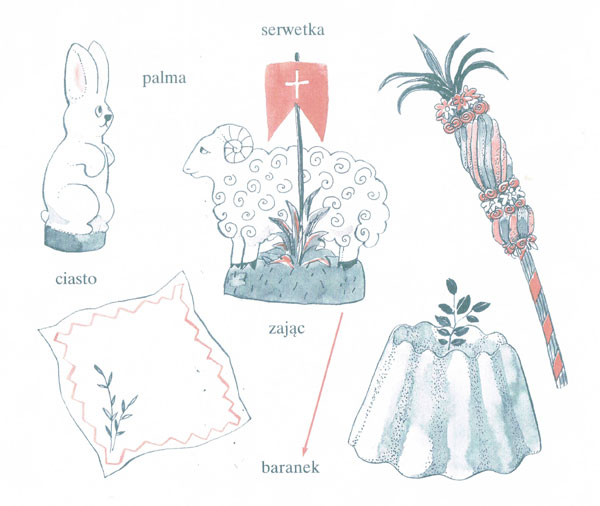 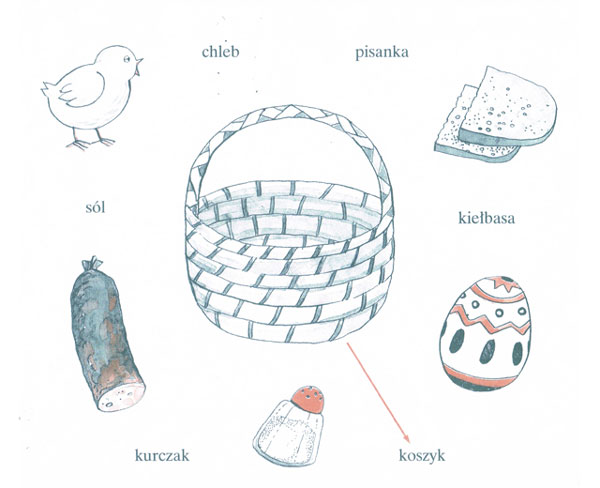 Zabawa oddechowa – Kolorowe piórkaDzieci ustawiają się w kręgu. Prowadzący rozdaje im kolorowe piórka. Poleca ułożenie ich na otwartej dłoni przysuniętej do ust. Przypomina o prawidłowym torze oddechowym (wdech nosem, wydech ustami) i prosi o zdmuchnięcie piórek.Jeżeli w domu nie ma kolorowych piórek do tego ćwiczenia można wykorzystać kawałki papieruĆwiczenia w mówieniuDzieci odpowiadają na pytania na podstawie obrazka.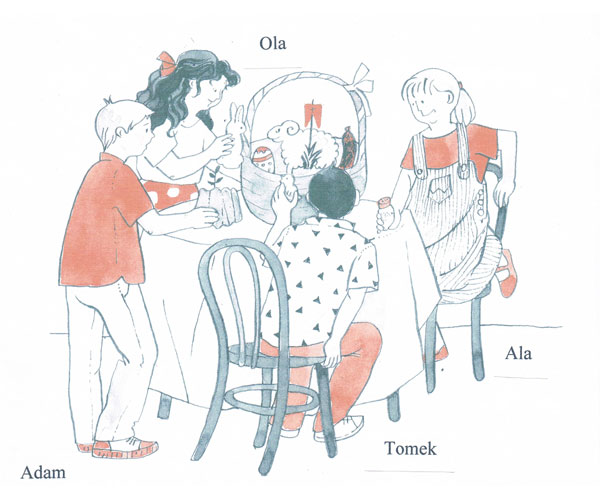 Co jest w koszyku? Co trzyma Tomek? Co trzyma Ala? Co trzyma Ola? Co trzyma Adam?Zabawa słuchowo – ruchowa „Baranki”Prowadzący umawia się z dziećmi, że będą naśladować małe baranki spacerujące po łące. Na dźwięk dzwonka „baranki” zatrzymują się i naśladują żucie trawy oraz wykonują ćwiczenie połykania śliny z językiem uniesionym do podniebienia i lekko uchylonymi ustami. Zabawę należy powtórzyć kilka razy. W ostatniej rundzie zmęczone „baranki” kładą się na podłodze i spokojnie oddychają, pamiętając o prawidłowym torze oddechowym i oddechu brzuszno-przeponowym.Rysowany wierszyk „Kurczątko”Zabawa polega na ilustrowaniu podczas mówienia tekstu wierszyka odpowiednimi elementami rysunku. Kolejność rysowanych elementów powinna być zgodna z wypowiadanym tekstem.KurczątkoKurczątko z jajeczka się urodziło…Główkę, brzuszek wychyliło.Na dwie nóżki wyskoczyło.Czarne oczka otworzyło,Dziobek mały rozchyliło,że jest głodne zakwiliło…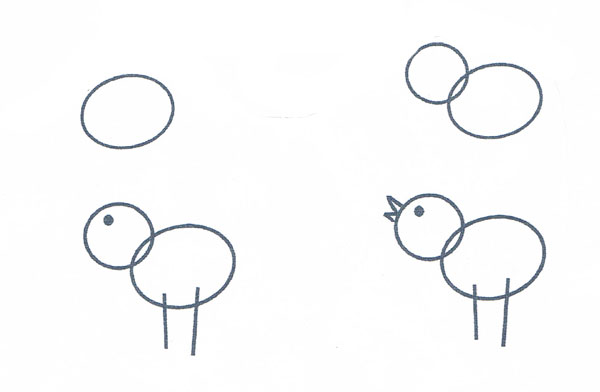 Ćwiczenia oddechowe – przykładyzabawa „ Drzewa szumią” ( ruchy ramion w prawo i w lewo wraz z wymową głoski szszsz wolno i szybko)zabawa ; „Roślina mała i duża” ( dziecko kuca, na sygnał prostuje się , wspina na palce i wciąga powietrze nosem, po chwili wypuszcza powietrze ustami jednocześnie pochyla się do skłonu w przód)Ćwiczenia ortofoniczne – zabawa „ Co słychać na wsi?”                  Co słychać na wsi? Zależy gdzie.                 Na łące słychać –kle ,kle                 Na stawie – kwa, kwa                 Na polu – kraaaa                Przed kurnikiem – kukuryku                Ko,ko,ko,ko, - w kórniku                Koło budy słychać – hau,hau                A na progu – miau, miau                A co słychać w domu:                Mama śmieje się  -ha,ha, ha, ha,               Tata śmieje się  he, he, he               Dziadek śmieje się ho, ho, ho,               A ja śmieję  się hi,hi, hi,                I oglądam książeczki               Różne pojazdy w nich są              I dźwięki różne wydają              Straż pożarna eo,eo, eo               A policja io,io,io              Pogotowie uo,uo,uo              No i wszystkim jest wesoło.PRZYKŁADY BAJECZEK ARTYKULACYJNYCH„JĘZYCZEK WĘDROWNICZEK”Języczek wybrał się na spacer po buzi, by sprawdzić, co się w niej dzieje. Popatrzył                w prawo (język dotyka prawego kącika ust). Potem oblizał górną wargę, dolną wargę (język oblizuje wargi). Zaciekawiły go zęby, próbował dotknąć każdego, policzyć (czubek języka dotyka po kolei zębów górnych, potem dolnych). Z trudem wychodziło mu to, gdy był gruby, ale gdy ułożył z niego szpic wszystkie zęby zostały policzone. Następnie języczek uniósł się do góry i przesuwał wzdłuż podniebienia od górnych zębów aż do gardła, by sprawdzić, czy jest zdrowe. Gdy wszystko zostało sprawdzone języczek wrócił do przodu ust i pokiwał nam na pożegnanie (język kilkakrotnie przesuwa się od jednego do drugiego kącika warg, buzia uśmiechnięta).„JĘZYK MALARZ”Nasz języczek zamienia się w malarza, który maluje cały swój dom. Dom malarza to nasza buzia. Na początku malarz maluje sufit (dzieci wybierają kolor): unosimy język do góry i przesuwamy kilkakrotnie wzdłuż podniebienia. Gdy sufit jest już pomalowany malarz zaczyna malowanie ścian (dzieci ponownie wybierają kolor): przesuwamy językiem z góry na dół wypychając najpierw jeden policzek (od wewnętrznej strony), a następnie w ten sam sposób drugi policzek. Nasz dom jest coraz ładniejszy, ale musimy jeszcze pomalować podłogę (dzieci konsekwentnie wybierają kolor), więc język – malarz maluje dolną część jamy ustnej, za dolnymi zębami. Na koniec język – malarz maluje cały dom (dzieci wybierają kolor): oblizujemy językiem górną i dolną wargę, przy szeroko otwartej buzi. Cały dom jest pięknie wymalowany, więc mamy powody do radości: buzia szeroko uśmiechnięta.„CHORY KOTEK” Kotek był chory i bardzo źle się czuł. Często kichał (wołamy „a psik”), bolała go głowa (wołamy „ojojoj”). Przyjechał pan doktor (mówimy „brum brum”), zaglądnął do gardła (wołamy „aaa” i wysuwamy język na brodę), było chore. Następnie zbadał kotka, wyciągnął słuchawki (wysuwamy język z buzi, przesuwamy nim po podniebieniu, górnych zębach                         i górnej wardze). Zapisał lekarstwa na recepcie („piszemy” w powietrzu językiem wysuniętym z buzi). Kotek leżał w łóżeczku, miał dreszcze (wypowiadamy „brrr…”). Gorączka raz wzrastała (język uniesiony na górną wargę), raz opadała (język na brodzie). Kotek zażywał lekarstwa: ssał tabletki (przednia część języka przy podniebieniu, naśladujemy ssanie), pił słodki syrop, więc się oblizywał (język wędruje dookoła warg przy otwartej buzi). Po kilku dniach kotek poczuł się lepiej, był wesoły i zadowolony (uśmiechamy się szeroko, nie pokazując zębów).„PRZYGODA WĘŻA”Wąż spał smacznie w swojej jaskini (język leży płasko na dnie jamy ustnej). Kiedy mocniej zaświeciło słońce, wąż zaczął się wiercić (poruszamy czubkiem języka za dolnymi zębami) i rozejrzał się dookoła (oblizujemy górne i dolne zęby od strony wewnętrznej). Chciał wyśliznąć się ze swej jaskini (przeciskamy język między zbliżonymi do siebie zębami), ale okazało się, iż przejście zablokował duży kamień (przy złączonych zębach rozchylają się i łączą wargi). W końcu wąż wyszedł na zalaną słońcem polanę (wysuwamy język daleko do przodu). Zatańczył uradowany (rozchylamy usta jak przy uśmiechu, oblizujemy wargi ruchem okrężnym) i zasyczał głośno (wymawiamy sss…).„WESOŁE MIASTECZKO”W niedzielę rano Jasiu postanowił pojechać do wesołego miasteczka. Ziewnął, przeciągnął się (naśladujemy) i zaczął gimnastykować (buzia szeroko otwarta, a język dotyka kącików warg, nosa, brody). Potem ubrał się i zszedł wolno po schodach (czubek języka dotyka każdego zęba na górze, potem na dole). Do wesołego miasteczka pojechał samochodem (mówimy „brum brum”). W wesołym miasteczku na początku pojeździł na kucyku (kląskanie językiem). Następnie poszedł na karuzelę i wsiadł na osiołka (wołamy „io io”). Karuzela zaczęła się kręcić wolno, potem coraz szybciej (oblizywanie szeroko otwartych ust); wolno, a potem coraz szybciej. Potem Jasiu poszedł do wesołego pociągu, który gwizdał: uuu… Lokomotywa ruszyła powoli (mówimy powoli „szszsz” wolno) a potem coraz szybciej (mówimy „szszsz” szybko). Było już późno, więc Jasiu wrócił z powrotem do domu samochodem (mówimy „brum brum”). Wszedł do mieszkania, a tam mama powitała go buziakiem (cmokamy). Po dniu pełnym wrażeń położył się spać i mocno zasnął (chrapiemy). Dobranoc Jasiu!„ŚNIADANIE PUCHATKA”Kubuś Puchatek obudził się rano i ziewnął (ziewamy). Jego brzuszek był pusty więc wyruszył do lasu na poszukiwanie miodu. Szedł wyboistą ścieżką (dotykamy czubkiem języka każdego ząbka na górze i na dole), rozglądał się na prawo, na lewo (czubek języka do prawego, lewego kącika ust). Spojrzał w górę (językiem dotykamy górnej wargi) i zobaczył dziuplę, z której wypływał miód. Kubuś wspiął się więc na drzewo (język unosi się na górną wargę), sięgnął łapką do dziupli i wyjął ją oblepioną miodem. Oblizał ją dokładnie (wysuwamy język z buzi i poruszamy nim do góry i na dół, naśladując oblizywanie ręki). Gdy Kubuś Puchatek poczuł, że jego brzuszek jest już pełen zszedł z drzewa (język dotyka brody) i ruszył w drogę powrotną. Szedł tą samą wyboista dróżką (dotykamy czubkiem języka do każdego ząbka na górze i na dole). Doszedł do swego domku bardzo zmęczony (wysuwamy język na brodę i dyszymy). Położył się do łóżeczka i szybko zasnął (chrapiemy). Kolorowych snów Kubusiu! „MYSZKA PEPCIA”Pewnego dnia myszka Pepcia wyszła ze swej norki na poszukiwanie przygód (język wysuwamy daleko do przodu). Rozglądała się dookoła (język oblizuje szeroko otwarte usta). Poszła w lewo (język dotyka lewego kącika warg). Popatrzyła do góry na rosnące na drzewach szyszki (język dotyka górnej wargi) i w dół na mięciutki mech (język wysunięty na brodę). W oddali słychać było odgłosy leśnych ptaków, które myszka próbowała naśladować: o Kuku, kuku, kuku – tak kuka kukułka o Huuhuu, huuhuu, huuhuu – słychać sowę o Puk, puk, puk – tak stukał dzięcioł w drzewa. Po takiej wędrówce myszka Pepcia poczuła się zmęczona i głodna, Wyjęła śniadanie z torby i zaczęła je jeść (naśladujemy ruchy żucia). Po zjedzeniu myszka oblizała wąsiki (język oblizuje górną wargę) oraz ząbki (język oblizuje górne i dolne zęby). Zrobiło się późno, więc myszka wróciła do domu. Umyła zęby (język oblizuje górne i dolne zęby) i wypłukała buzię (nabieramy do ust powietrza i poruszamy policzkami). Potem ubrała piżamkę i poszła spać (chrapiemy). Śpij słodko myszko! „PRANIE”Pan Języczek robi pranie (robimy „pralkę” – mocno wydymamy policzki). Otwiera pralkę (otwieramy szeroko usta) i wkłada do niej brudne ubrania (dotykamy językiem na przemian górnej wargi i górnych dziąseł). Następnie zamyka pralkę (zaciskamy mocno wargi), wsypuje proszek (ułożony na górnej wardze język wsuwamy do buzi, przesuwając nim po wardze, zębach i dziąsłach). Już brudne rzeczy się piorą (wykonujemy językiem kółka w szeroko otwartej buzi). Gdy pranie się wypierze pan Języczek rozwiesza w ogrodzie linkę (przesuwamy czubek języka od jednego kącika ust do drugiego). Następnie strzepuje wyprane rzeczy (wykonując szybkie ruchy, próbujemy sięgnąć językiem do brody i do nosa) i wiesza je (otwierając szeroko buzie dotykamy czubkiem języka wszystkich zębów po kolei). Gdy pranie wyschnie czas je zdjąć (otwierając szeroko buzię, dotykamy czubkiem języka wszystkich zębów po kolei). Na koniec pan Języczek prasuje czystą garderobę (przesuwamy językiem po podniebieniu, górnych dolnych zębach).„SOWA SPRZĄTA SWOJE MIESZKANIE” 	Sowa rozejrzała się po swojej dziupli (przesuwamy językiem po podniebieniu górnym, wewnętrznych ścianach policzków, podniebieniu dolnym). Zauważyła duży bałagan. Postanowiła zrobić porządek. Zaczęła od odkurzania sufitu dziupli (przesuwamy czubkiem języka od przodu do tyłu jamy ustnej, po podniebieniu górnym), zdjęła firanki (liczymy czubkiem języka górne zęby) i włożyła je do pralki (wykonujemy wargami motorek). Po chwili pralka zaczęła płukanie firan („przepychanie” powietrza wewnątrz jamy ustnej). Sowa odkurzyła też ściany (przesuwamy czubkiem języka po wewnętrznych ścianach policzków) oraz podłogę (przesuwamy czubkiem języka po podniebieniu dolnym). Sowa była bardzo zadowolona z wykonanej pracy i szeroko się uśmiechnęła (rozciągamy szeroko usta                         w uśmiechu). Dumnie wyjrzała z dziupli i rozejrzała się wokoło (poruszamy językiem ruchem okrężnym na zewnątrz jamy ustnej). Spojrzała w górę (sięgamy czubkiem języka w stronę nosa), spojrzała w dół (sięgamy czubkiem języka w kierunku brody). Rozejrzała się też                     w prawo (przesuwamy czubek języka do prawego kącika ust) i w lewo (przesuwamy czubek języka do lewego kącika ust). Wszędzie był porządek i słychać było śpiewające ptaki (gwiżdżąc naśladujemy głosy ptaków). „PANI JĘZYCZKOWA PIECZE CIASTO” Pani Języczkowa będzie miała gości, więc postanowiła upiec ciasto. Najpierw do miski (robimy z języka „miskę” – przód i boki języka unosimy do góry, tak, by w środku powstało wgłębienie) wsypała mąkę i cukier (wysuwamy język z buzi, a potem go chowamy, przesuwając nim po górnej wardze, górnych zębach i podniebieniu). Następnie rozbiła jajka (otwierając szeroko buzię, kilkakrotnie uderzamy czubkiem języka w jedno miejsce na podniebieniu). Wszystkie składniki mieszała (obracamy językiem w buzi w prawo i w lewo)                 i mocno ucierała (przesuwamy językiem po górnych zębach, następnie po dolnych). Gdy ciasto się upiekło pani Języczkowa ozdobiła je polewą czekoladową (przesuwamy czubkiem języka po podniebieniu w przód, w tył i w bok), obsypała rodzynkami (dotykamy językiem każdego górnego zęba), orzechami (dotykamy językiem każdego dolnego zęba). Gdy ciasto ostygło, poczęstowała gości, którym ono bardzo smakowało (oblizujemy wargi językiem). Smacznego! „WYCIECZKA DO ZOO”W niedzielę Kasia wybrała się do ZOO. Pojechała samochodem brum brum. Kupiła bilet wstępu, który pani skasowała (wysuwamy język do przodu i zamykamy buzię, górne zęby „kasują” bilet). Spacerowała od klatki do klatki, przyglądając się zwierzętom (język wędruje od jednego kącika warg do drugiego). W pierwszej klatce widziała małpy, które skakały po gałęziach (dotykamy czubkiem języka na przemian dolnych i górnych zębów) i zajadały banany (robimy „małpkę”: trzymamy się za uszy, wargi ściągamy do przodu, język wsuwamy pod górna wargę i ruszamy dolna szczęką). W drugiej klatce mieszkał wilk, był bardzo zły                    i warczał (rozciągamy wargi w uśmiechu, pokazujemy zęby i mówimy „wrr..”). Następnie Kasia zobaczyła słonia, który chwalił się swoją zwinną trąbą (wysuwamy język z buzi jak najdalej). Potem Kasia oglądała żyrafę i jej bardzo długą szyję (próbujemy sięgnąć językiem do nosa). Niedaleko było akwarium żółwia, któremu nigdzie się nie spieszyło. Bardzo wolno spacerował (wolno wysuwamy i chowamy język, nie opierając go o zęby). Obok było akwarium pełne pięknych ryb (układamy usta w „rybi pyszczek”). Kasia była już bardzo zmęczona, wróciła więc do domu samochodem: brum brum. W domu czekała na nią niespodzianka – pyszne lody, które zjadła (język naśladuje lizanie lodów). Lody były tak smakowite, że Kasia oblizała się (oblizujemy wargi ruchem okrężnym).